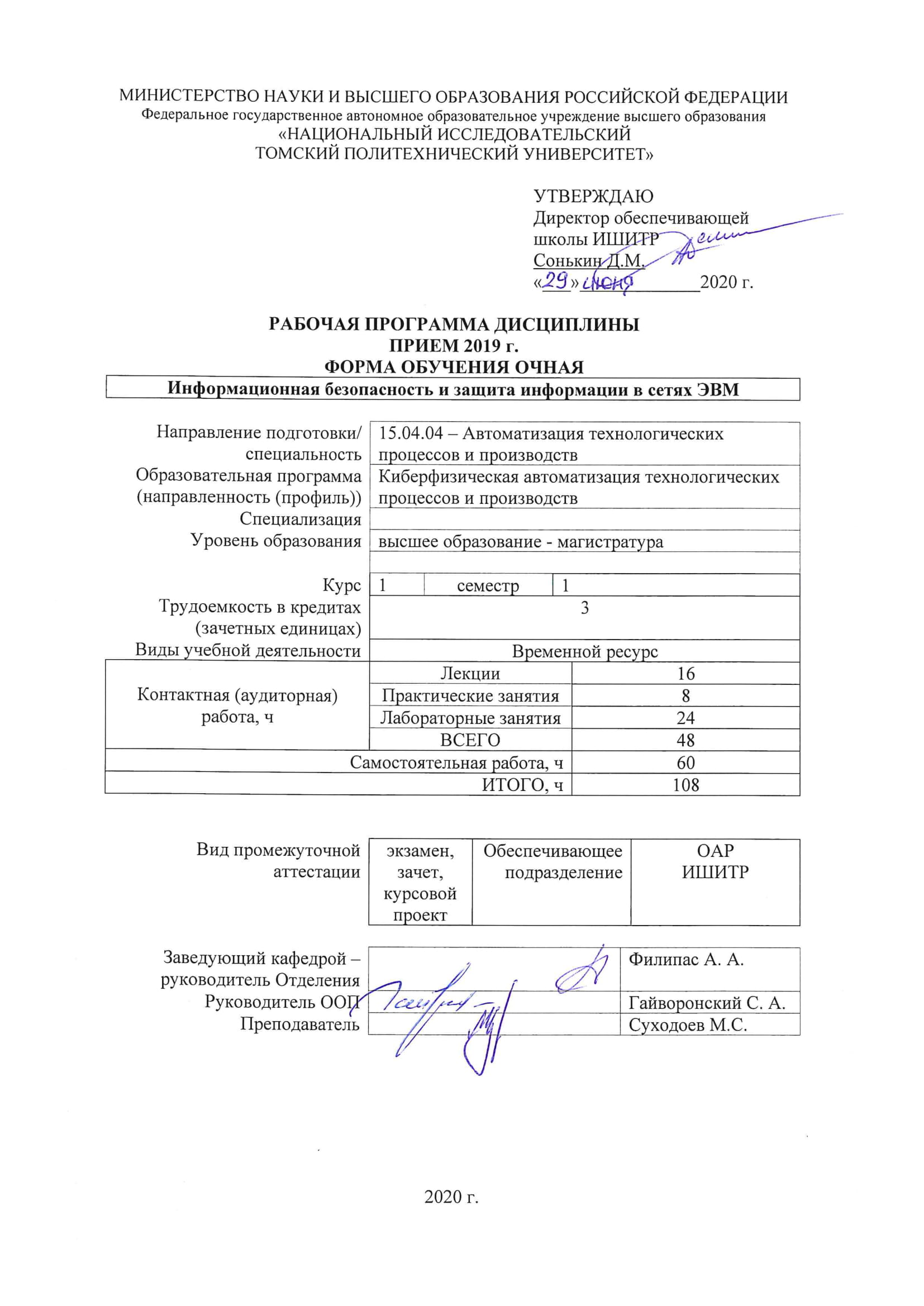 1. Цели освоения дисциплиныЦелями освоения дисциплины является формирование у обучающихся определенного ООП (п. 5. Общей характеристики ООП) состава компетенций для подготовки к профессиональной деятельности.2. Место дисциплины (модуля) в структуре ООПДисциплина относится к базовой части Блока 1 учебного плана образовательной программы.3. Планируемые результаты обучения по дисциплинеПосле успешного освоения дисциплины будут сформированы результаты обучения:Оценочные мероприятия текущего контроля и промежуточной аттестации представлены в календарном рейтинг-плане дисциплины.4. Структура и содержание дисциплиныОсновные виды учебной деятельностиСодержание разделов дисциплины:Раздел 1. Основы систем промышленной информационной безопасностиОсновные понятия информационной безопасности (ИБ). Основные задачи системы ИБ. Виды информационных угроз. Компьютерные преступления. Защита информации. Современные системы идентификации и аутентификации пользователей
Темы лекций:
1. Основные понятия информационной безопасности
2. Информационная безопасность АСУ ТП

Темы практических занятий:
1. Аутентификация. Количественная оценка стойкости парольной защиты
2. Реализация политики информационной безопасности

Темы лабораторных работ:
1. Аутентификация. Количественная оценка стойкости парольной защиты
2. Формирование эшелонированной защиты АСУ ТП
3. Реализация политики информационной безопасности

Раздел 2. Алгоритмы шифрования.  Атаки на алгоритмы шифрованияКлассификация алгоритмов шифрования. Основные определения. Структура алгоритмов симметричного шифрования. Алгоритмы на основе сети Фейстеля. Расширенная сеть Фейстеля. Алгоритмы на основе подстановочно-перестановочных сетей. Алгоритмы со структурой «квадрат». Алгоритмы с нестандартной структурой. Режимы работы алгоритмов. Электронная кодовая книга (ECB). Сцепление блоков шифра (CBC). Обратная связь по шифртексту (CFB). Обратная связь по выходу (OFB). Основные характеристики и структура DES. Описание шифрования DES. Криптостойкость алгоритма DES
Темы лекций:
1. Алгоритмы шифрования
2. Атаки на алгоритмы шифрования

Темы практических занятий:
1. Классические криптографические системы
2. Ассиметричные алгоритмы шифрования данных. Алгоритм RSA

Темы лабораторных работ:
1. Классические криптографические системы
2. Ассиметричные алгоритмы шифрования данных. Алгоритм RSA
3. Электронная цифровая подпись

5. Организация самостоятельной работы студентовСамостоятельная работа студентов при изучении дисциплины (модуля) предусмотрена в следующих видах и формах:- Работа с лекционным материалом, поиск и обзор литературы и электронных источников информации по индивидуально заданной проблеме курса
- Изучение тем, вынесенных на самостоятельную проработку
- Поиск, анализ, структурирование и презентация информации
- Подготовка к лабораторным работам, к практическим и семинарским занятиям
- Выполнение курсовой работы или проекта, работа над междисциплинарным проектом
- Анализ научных публикаций по заранее определенной преподавателем теме
- Подготовка к оценивающим мероприятиям
6. Учебно-методическое и информационное обеспечение дисциплины 6.1. Учебно-методическое обеспечениеОсновная литература
1. Адаменко, М. В. Основы классической криптологии: секреты шифров и кодов / М. В. Адаменко. — 2-е изд., испр. и доп. — Москва : ДМК Пресс, 2016. — 296 с. — ISBN 978-5-97060-166-2. — Текст : электронный // Лань : электронно-библиотечная система. — URL: https://e.lanbook.com/book/82817 (дата обращения: 10.07.2019). — Режим доступа: для авториз. пользователей.
2. Коржик, В. И. Основы криптографии : учебное пособие / В. И. Коржик, В. А. Яковлев. — Санкт-Петербург : Интермедия, 2016. — 296 с. — ISBN 978-5-89160-097-3. — Текст : электронный // Лань : электронно-библиотечная система. — URL: https://e.lanbook.com/book/90264 (дата обращения: 10.07.2019). — Режим доступа: для авториз. пользователей.

Дополнительная литература
1. Информационный мир XXI века. Криптография – основа информационной безопасности / под редакцией Э. А. Болелова. — 2-е изд. — Москва : Дашков и К, 2018. — 126 с. — ISBN 978-5-394-03031-4. — Текст : электронный // Лань : электронно-библиотечная система. — URL: https://e.lanbook.com/book/103793 (дата обращения: 10.07.2019). — Режим доступа: для авториз. пользователей/
6.2. Информационное и программное обеспечениеInternet-ресурсы (в т.ч. в среде LMS MOODLE и др. образовательные и библиотечные ресурсы):1. [Электронный ресурс] Электронная библиотечная система «Лань». – Режим доступа: URL. – https://e.lanbook.com/2. [Электронный ресурс] Электронная библиотечная система «Консультант студента» – Режим доступа: URL. – http://www.studentlibrary.ru/3. [Электронный ресурс] Электронная библиотечная система «Юрайт» – Режим доступа: URL. – http://www.studentlibrary.ru/4. [Электронный ресурс] Электронная библиотечная система «Znanium» – Режим доступа: URL. – http://znanium.com/Лицензионное программное обеспечение (в соответствии с Перечнем лицензионного программного обеспечения ТПУ):1. Acrobat Reader DC and Runtime Software Distribution Agreement
2. Webex Meetings
3. Visual C++ Redistributable Package
4. MatLab, компания  The MathWorks
7. Особые требования к материально-техническому обеспечению дисциплины 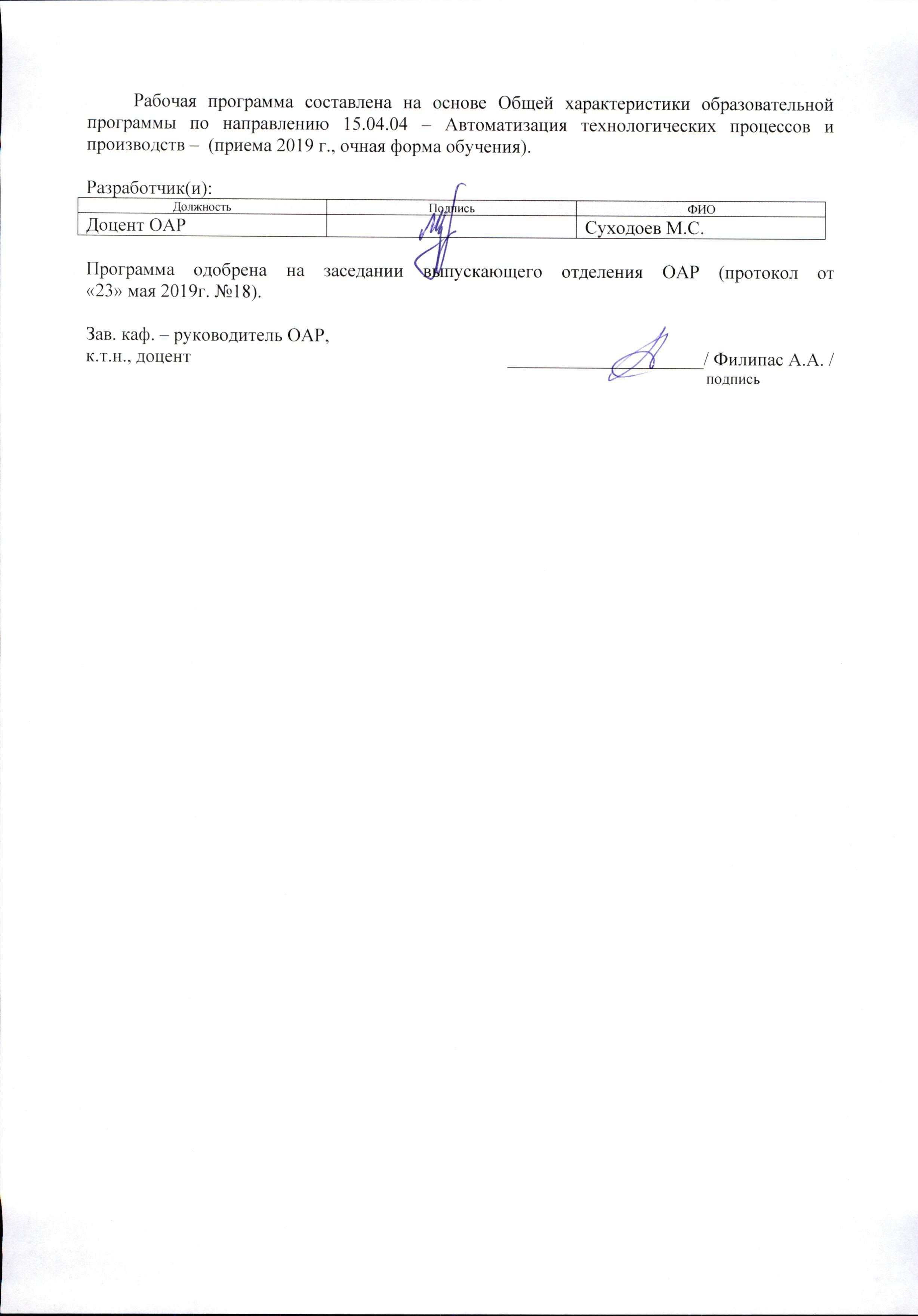 Лист изменений рабочей программы дисциплины:Код компетенцииНаименование компетенцииСоставляющие результатов освоения (дескрипторы компетенции)Составляющие результатов освоения (дескрипторы компетенции)Код компетенцииНаименование компетенцииКодНаименованиеУК(У)-2способен управлять проектом на всех этапах его жизненного циклаУК(У)-2.ВСпособностью определять круг задач в рамках поставленной цели и выбирать оптимальные способы их решения, исходя из действующих правовых норм, имеющихся ресурсов и ограниченийУК(У)-2способен управлять проектом на всех этапах его жизненного циклаУК(У)-2.УОпределять круг задач в рамках поставленной цели и выбирать оптимальные способы их решения, исходя из действующих правовых норм, имеющихся ресурсов и ограниченийУК(У)-2способен управлять проектом на всех этапах его жизненного циклаУК(У)-2.ЗМетодиками определения задач в рамках поставленной цели и выбором оптимальных способов их решения, исходя из действующих правовых норм, имеющихся ресурсов и ограниченийПК(У)-1способность разрабатывать технические задания на модернизацию и автоматизацию действующих производственных и технологических процессов и производств, технических средств и систем автоматизации, управления, контроля, диагностики и испытаний, новые виды продукции, автоматизированные и автоматические технологии ее производства, средства и системы автоматизации, управления процессами, жизненным циклом продукции и ее качествомПК(У)-1.В1Владение опытом составления технического задания на разработку схемотехнических и алгоритмических решений, выбор аппаратных средств для систем управления технологическим процессомПК(У)-1способность разрабатывать технические задания на модернизацию и автоматизацию действующих производственных и технологических процессов и производств, технических средств и систем автоматизации, управления, контроля, диагностики и испытаний, новые виды продукции, автоматизированные и автоматические технологии ее производства, средства и системы автоматизации, управления процессами, жизненным циклом продукции и ее качествомПК(У)-1.У1Разрабатывать функциональную, логическую и техническую организацию автоматизированных и автоматических производств, их элементов, технического, алгоритмического и программного обеспечения на базе современных методов, средств и технологий проектированияПК(У)-1способность разрабатывать технические задания на модернизацию и автоматизацию действующих производственных и технологических процессов и производств, технических средств и систем автоматизации, управления, контроля, диагностики и испытаний, новые виды продукции, автоматизированные и автоматические технологии ее производства, средства и системы автоматизации, управления процессами, жизненным циклом продукции и ее качествомПК(У)-1.З1Знание основных схемотехнических, алгоритмических и аппаратных решений в системах управления автоматизированных комплексов цифровых производствПланируемые результаты обучения по дисциплинеПланируемые результаты обучения по дисциплинеКомпетенцииКодНаименованиеКомпетенцииРД-1Определять задачи в рамках поставленной цели и выбирать оптимальный способ их решения, исходя из действующих правовых норм, имеющихся ресурсов и ограниченийУК(У)-2РД-2Знать методы и средства повышения безопасности, технологичности и устойчивости технических средств и технологических процессов; принципы рационального и безопасного использования природных ресурсов, энергии и материаловУК(У)-2РД-3Уметь применять принципы обеспечения экологической безопасности при решении практических задач в области автоматизации технических процессов и производств, управления жизненным циклом продукции и ее качеством; разрабатывать мероприятия по повышению безопасности и экономичности производственной деятельностиУК(У)-2РД-4Владеть разработкой проектных решений по обеспечению безопасности производственного и научного персоналаУК(У)-2РД-5Знать информационные и программные средства контроля, диагностики, испытаний и управления при изменении действия внешних факторовПК(У)-1РД-6Умение обеспечивать информационную безопасность автоматизированных системПК(У)-1РД-7Владение методами обеспечения информационной безопасности и жизнестойкости цифровых системПК(У)-1Разделы дисциплиныФормируемый результат обучения по дисциплинеВиды учебной деятельностиОбъем времени, ч.Раздел 1. Основы систем промышленной информационной безопасностиРД-1, РД-2, РД-5Лекции4Раздел 1. Основы систем промышленной информационной безопасностиРД-1, РД-2, РД-5Практические занятия8Раздел 1. Основы систем промышленной информационной безопасностиРД-1, РД-2, РД-5Лабораторные занятия12Раздел 1. Основы систем промышленной информационной безопасностиРД-1, РД-2, РД-5Самостоятельная работа30Раздел 2. Алгоритмы шифрования.  Атаки на алгоритмы шифрованияРД-3, РД-4, РД-6, РД-7Лекции4Раздел 2. Алгоритмы шифрования.  Атаки на алгоритмы шифрованияРД-3, РД-4, РД-6, РД-7Практические занятия8Раздел 2. Алгоритмы шифрования.  Атаки на алгоритмы шифрованияРД-3, РД-4, РД-6, РД-7Лабораторные занятия12Раздел 2. Алгоритмы шифрования.  Атаки на алгоритмы шифрованияРД-3, РД-4, РД-6, РД-7Самостоятельная работа30№Наименование специальных помещенийНаименование оборудования1Аудитория для проведения учебных занятий всех типов, курсового проектирования, консультаций, текущего контроля и промежуточной аттестации  Учебный корпус № 10, 415, 634028 РФ, Томская обл., г.Томск, пр-кт Ленина, д.2Компьютер - 1 шт.;Проекторы - 1 шт. Макет космического аппарата ГЛОНАСС-К в масштабе 1:10 - 1 шт.;Макет космического аппарата МОЛНИЯ в масштабе 1:10 - 1 шт.;Макет космического аппарата ЛУЧ в масштабе 1:10 - 1 шт.; Доска аудиторная настенная - 1 шт.;Шкаф для одежды - 1 шт.;Шкаф для документов - 4 шт.;Тумба подкатная - 5 шт.;Стул - 30 шт.;Стол лабораторный - 5 шт.;Стол для преподавателя - 1 шт.;Стол аудиторный - 16 шт.;Кресло - 1 шт.;2Аудитория для проведения учебных занятий всех типов, курсового проектирования, консультаций, текущего контроля и промежуточной аттестации (учебная лаборатория)  Учебный корпус № 10, 103, 634028 РФ, Томская обл., г.Томск, пр-кт Ленина, д.2Компьютер - 5 шт.;Проекторы - 1 шт. Стенд "Современные средства автоматизации" - 1 шт.;Демо система Екш-ПЗ для демонстрации и обучения - 1 шт.;Унифицированный аппаратно-программный стенд - 1 шт.;Демо система Foxboro Evo для демонстрации и обучения - 1 шт.; Кресло - 1 шт.;Тумба стационарная - 3 шт.;Стул - 2 шт.;Парта - 2 шт.;3Аудитория для проведения учебных занятий всех типов, курсового проектирования, консультаций, текущего контроля и промежуточной аттестации (научная лаборатория)  Учебный корпус № 10, 101А, 634028 РФ, Томская обл., г.Томск, пр-кт Ленина, д.2 Комплект Робот DARwln-OP Deluxe Edition - 1 шт.;Учебная система Robotino - 1 шт.;Осциллограф OWON SDS 7102V - 1 шт.;Человекоподобный робот ROBOTIS-OP 2 - 3 шт.;Мобильный робот LEGO MINDSTORMS NXT 2.0 - 1 шт.;Мультиметр MS8240B - 2 шт.;Робот BioLoid Comprehensive - 1 шт.;Робототехнический набор-конструктор Bioloid Premium Kit - 2 шт.;Робототехнический образовательный комплекс - 1 шт.; Стол аудиторный - 1 шт.;Шкаф для документов - 2 шт.;Тумба стационарная - 1 шт.;Тумба подкатная - 1 шт.;Стол компьютерный - 46 шт.;4Аудитория для проведения учебных занятий всех типов, курсового проектирования, консультаций, текущего контроля и промежуточной аттестации (компьютерный класс)  Учебный корпус № 10, 106, 634028 РФ, Томская обл., г.Томск, пр-кт Ленина, д.2Компьютер - 9 шт. Информационный стенд № 1 - DKC "Алюминиевые кабельные каналы" - 1 шт.;,Источник питания NES-100-12 - 1 шт.;Специализированный учебно-научный комплекс интегрированных компьютерных систем - 1 шт.;Стенд № 6 "Металлокорпуса для электрощитов" - 1 шт.;Стенд № 5 "Силовое оборудование и кнопки" - 1 шт.;Стенд № 2 "Клеммное обеспечение автоматизированных систем" - 1 шт.;Стенд № 4 "Коммутационная модульная аппаратура (EKF electronica) - 1 шт.;Стенд № 3 "Силовые автоматические выключатели (EKF) - 1 шт.; Кресло - 14 шт.;Тумба стационарная - 2 шт.;Стул - 7 шт.;Стол аудиторный - 15 шт.;5Аудитория для проведения учебных занятий всех типов, курсового проектирования, консультаций, текущего контроля и промежуточной аттестации (компьютерный класс)  Учебный корпус № 10, 108, 634028 РФ, Томская обл., г.Томск, пр-кт Ленина, д.2Компьютер - 15 шт. Учебный комплект на базе промыш.микропроцессорного контроллера Simatic S7--200 - 1 шт.; Доска аудиторная настенная - 1 шт.;Стол аудиторный - 24 шт.;6Аудитория для проведения учебных занятий всех типов, курсового проектирования, консультаций, текущего контроля и промежуточной аттестации (компьютерный класс)  Учебный корпус № 10, 109, 634028 РФ, Томская обл., г.Томск, пр-кт Ленина, д.2Компьютер - 15 шт.  Доска аудиторная настенная - 1 шт.;Стол аудиторный - 6 шт.;Учебный годСодержание /изменениеОбсуждено на заседании ОАР (протокол)